FORMACIÓN Y ORIENTACIÓN LABORAL ( 9 horas )3. Ejerce los derechos y cumple las obligaciones que se derivan de las relaciones laborales, reconociéndolos en los diferentes contratos de trabajo. Criterios de evaluación: Se han identificado los conceptos básicos del derecho del trabajo.Se han determinado los derechos y obligaciones derivados de la relación laboral. Se han clasificado las principales modalidades de contratación, identificando las medidas de fomento de la contratación para determinados colectivos.Se ha analizado el recibo de salarios, identificando los principales elementos que lo integran. 4. Determina la acción protectora del sistema de la Seguridad Social ante las distintas contingencias cubiertas, identificando las distintas clases de prestaciones.Criterios de evaluación: Se ha valorado el papel de la Seguridad Social como pilar esencial para la mejora de la calidad de vida de la ciudadanía. Se han identificado los regímenes existentes en el sistema de la Seguridad Social. Se han identificado las obligaciones de la figura de empresario o empresaria y trabajador o trabajadora dentro del sistema de la Seguridad Social. Se han identificado, en un supuesto sencillo, las bases de cotización de un trabajador o trabajadora y las cuotas correspondientes a la figura de trabajador o trabajadora y empresario o empresaria.Se mantienen los equipos ya creados en otros retosEn vista de las necesidades generadas por este proyecto y por las expectativas de crecimiento de la empresa cada grupo deberá contratar a dos trabajadores. Uno para de ayudar en la gestión del departamento de RRHH, pero sólo  con una jornada del 40%, mientras que el objetivo del segundo será atender las necesidades momentáneas de la empresa para sacar adelante este proyecto. Además se va a realizar la nómina de los dos operarios de este primer mes de trabajoEl alumnado, repartido en los grupos ya creados, empieza a dar los primeros pasos en el reto: gestión de la información correspondiente, tormenta de ideas para la realización de una eficiente búsqueda de la información necesaria.El profesor  comprueba el conocimiento y comprensión del problema planteado por parte del alumnado.Los equipos deberán reunirse para, mediante la técnica que determinen, discutir los pormenores del reto. El objetivo es que realicen un proceso que finalice en la definición de los ejes fundamentales del trabajo que deberán llevar adelante; estos parámetros no deberían ser muy diferentes a estos:Qué tareas principales deben afrontarse. A grandes rasgosRecoger la información sobre los diferentes tipos de contratosRellenar los contratos adecuadosRealizar los cálculos necesarios y rellenar las nóminasEn primer lugar los el alumnado obtiene y organiza la información que posee, y realiza un listado con sus necesidades de formación. Así, en función de ellas el profesor explicará lo que le sea requerido Los grupos proporcionan información sobre las posibles soluciones que se pueden tener en el reto propuestoDentro de cada grupo se analizan y se seleccionan las propuestas planteadas. Entre todas las alternativas presentadas se debe elegir la que consideran la más adecuada para alcanzar el objetivo pedido. A continuación se listan todas las acciones a desarrollar y su duración estimada:En esta fase se desarrollaran las acciones planificadas.Se realizara una exposición del reto realizado, que estará abierta a todo el que quiera asistir. El profesor evaluará las diferentes partes en la ejecución del trabajo realizado utilizando siempre las rubricas que se tienen para poder evaluar las diferentes partes dentro del reto planteado, siempre analizando las partes Técnicas y Transversales de los/as alumnos/as que toman parte en el reto.Se realizara la suma con su debida ponderación y se obtendrá la nota final del alumnado que toma parte en el reto planteado. Se evaluarán las competencias específicas (técnicas) y transversales trabajadas en el reto por cada alumno utilizando los criterios consensuados en el departamento y teniendo cada apartado los siguientes pesos.Técnicas 50 %Elección de contrato  15%    Cumplimentar el contrato de trabajo 25%Cálculo de las nóminas 40%    Según rúbricaRellenar las nóminas 20%     Según rúbricaTransversales 50%Valoración de los resultados obtenidos por parte del alumnado.Adjuntamos documento   (Sistema calificación  ETHAZI)COMPETENCIAS TÉCNICAS:    	RA3. Ejerce los derechos y cumple las obligaciones que se derivan de las relaciones laborales, reconociéndolos en los diferentes contratos de trabajo.Elección de los contratos. 		15%Cumplimentar el contrato de trabajo	25%RA4. Determina la acción protectora del sistema de la Seguridad Social ante las distintas contingencias cubiertas, identificando las distintas clases de prestaciones.Cálculo de las nóminas     40%  Según rúbricaRellenar las nóminas       20%     Según rúbricaRÚBRICAS COMPETENCIAS TRANSVERSALES:PERSONALES:1.1 Autonomía: 				10%1.2 Implicación: 				15%COLABORATIVAS:2.1 Trabajo en equipo: 			25%2.2 Toma de decisiones: 			 5%COMUNICACIÓN:3.1 Comunicación oral y escrita: 	30%DIGITAL:4.1 Creación de contenidos: 		15%Se tienen en cuenta dos aspectos: la asistencia y el comportamiento.Según la asistencia la nota de Trabajo en equipo e Implicación será la siguiente:Para las faltas justificadas habrá una penalización en la nota de ImplicaciónSISTEMA DE RECUPERACIÓNSe recuperará tanto en la primera final como en la segunda únicamente la parte suspendida del siguiente modo:TECNICAS: Se evaluará mediante examen escrito y/o terminar partes pendientes y si están acabadas planteando tareas extra o mejoras que se valorarán del mismo modo que durante el reto.TRANSVERSALES: Si el suspenso se debe a número de faltas, mediante tareas extra o mejoras. Si el suspenso es por comportamiento, mejorando el comportamiento si se trata de evaluaciones sucesivas o con tareas extra en un horario concreto a cumplir en cualquiera de las dos finales. ENTREGABLESTanto la presentación, como el informe final deberán ser entregados en las tareas puestas para tal efecto.Presentación  final del reto de manera grupal.A. Objetivos / Resultados de Aprendizaje (Relación con los requisitos DCB).B. El reto: Realizar los contratos de dos trabajadores y su nómina C. Crear / Activar el EquipoDuración orientativa: Plantear el problema: Elegir los tipos de contratos más adecuados para cada uno de los trabajadores y , posteriormente, prepararles su primera nómina Duración orientativa: 30 minDe problema a reto.Duración orientativa: 15Establecer parámetrosDuración orientativa: 30minObtener y organizar la información. Elaborar una planificación para la adecuada secuenciación de todas las acciones previstasDuración orientativa: 3:45 horasGenerar alternativas. Duración orientativa:20Presentar las propuestas. Duración orientativa:20Seleccionar la propuesta. Generar  un informe final y exponer las conclusiones.Duración orientativa: 20Planificar acciones.Duración orientativa: ACCIÓNDURACIÓN ESTIMADA (H)1Elección de los contratos y su rellenado30 min2Cálculo y preparación de las nóminas 90 minDURACIÓN TOTALDURACIÓN TOTAL2 horas9. Ejecutar acciones.Duración orientativa: 2 horas10. Exponer resultados.Duración orientativa: 30 min11. Evaluar.Duración orientativa: 30 min3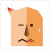 Al menos uno de los contratos elegidos no tiene sentido.7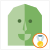 Al menos uno de los contratos elegidos es sólo aceptable pero no el más adecuado.10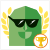 Eligen el contrato más adecuado en los dos casos.3Tienen al menos 2 errores importantes o más de 5 menores.7Tienen al menos 1 error importante o más de 2 menores. O la presentación es mala10No tiene errores importantes o menos de dos menores.3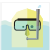 Realiza las tareas que le corresponden, necesitando ayuda puntualmente o fuera de plazo.7Se planifica para realizar sus tareas cumpliendo con los objetivos y plazos marcados.10Ante situaciones imprevistas muestra espíritu de superación y tiene recursos y capacidad para buscar soluciones por si mismo/a.3Aunque es puntual y participa en parte o todas las acciones/actividades que proponen sus compañeros/as, él/ella no las propone y muestra comportamientos inadecuados respecto a utilización del tiempo, cuidado de materiales y/o cumplimiento de compromisos adquiridos.7Participa activamente en el equipo y habitualmente realiza aportaciones al mismo.10Toma la iniciativa en el equipo y asume el liderazgo en el mismo.3No aporta o aporta poco en el equipo aunque no genera mal ambiente dentro del mismo.7Realiza aportaciones importantes y/o es capaz de gestionar los conflictos dentro del equipo aportando soluciones.10Hace seguimiento del conflicto utilizando un plan de seguimiento.4No toma decisiones y/o toma decisiones valorando alguna alternativa y analizando parcialmente la situación.7Es capaz de tomar la iniciativa y decidir tanto en circunstancias que le son conocidas como ante una situación novedosa.10Fija un plan para el seguimiento de las decisiones tomadas y posibles adecuaciones.3Expresa sus ideas sólo cuando se lo piden y con actitud pasiva. Sus trabajos escritos no cuentan con errores de ortografía pero son muy escuetos.7Su discurso es claro y de fácil comprensión y comunica aproximadamente  en el tiempo establecido.  Sus trabajos escritos están bien estructurados.10Se comunica de manera eficiente: alto, trasmitiendo comodidad, en el tiempo establecido, sin usar latiguillos y manteniendo contacto visual.  Sus trabajos escritos son presentados de manera original, amena, atractiva y visual (p.ej.: con imágenes, mapas mentales).3Produce contenido digital simple. Se limita a copiar y reproducir esquemas ya existentes.7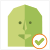 Produce contenido digital complejo (multimedia) utilizando fórmulas digitales diferentes.10Produce contenido digital complejo y novedoso (multimedia), resolviendo los problemas frecuentes que le van surgiendoNúmero de faltas NO justificadasNotaEntre 0 y 5%Nota obtenida según rubrica comportamientoEntre 5 y 10%Máxima nota 5 Entre 10 y 20%Máxima nota 3 Número de faltas justificadasNotaEntre 0 y 5%Nota obtenida según rubrica comportamientoEntre 5 y 10%Máxima nota 5 Entre 10 y 20%Máxima nota 3